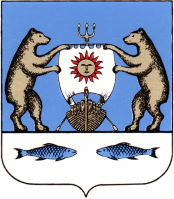 Российская Федерация                                                 Новгородская область Новгородский районАдминистрация Борковского сельского поселенияПОСТАНОВЛЕНИЕот 09.07.2020 № 89                                                                               д. БоркиОб утверждении отчета об исполнении бюджета Борковского сельского поселения за 1- ое полугодие 2020 года        В соответствии с Положением о бюджетном процессе Борковского сельского поселения, утвержденном Решением Совета депутатов Борковского сельского поселения от 26.12.2016г. №47ПОСТАНОВЛЯЕТ:1. Утвердить прилагаемый отчет об исполнении бюджета Борковского сельского поселения за 1 полугодие 2020 года (далее - отчет).2.  Направить отчет в Совет депутатов Борковского сельского поселения.3. Опубликовать постановление в периодическом печатном издании «Борковский вестник» и разместить на официальном сайте Администрации Борковского сельского поселения в информационно-телекоммуникационной сети «Интернет» по адресу: www.borkiadm.ru. Зам. Главы АдминистрацииБорковского сельского поселения                                         Е.В.СафароваУтвержден постановлением АдминистрацииБорковского сельского поселения от 09.07.2020 №89 Отчет об исполнении бюджета за 1 полугодие 2020 года3. Источники финансирования дефицита бюджетаНаименование показателяКод стро-киКод дохода по бюджетной классификацииКод дохода по бюджетной классификацииУтвержденные бюджетные назначенияИсполненоНеисполненные назначенияНаименование показателяКод стро-киКод дохода по бюджетной классификацииКод дохода по бюджетной классификацииУтвержденные бюджетные назначенияИсполненоНеисполненные назначенияНаименование показателяКод стро-киКод дохода по бюджетной классификацииКод дохода по бюджетной классификацииУтвержденные бюджетные назначенияИсполненоНеисполненные назначения1    233456Доходы бюджета - всего010XX16 078 568,005 053 355,7411 094 712,26 в том числе:Доходы от уплаты акцизов на дизельное топливо, подлежащие распределению между бюджетами субъектов Российской Федерации и местными бюджетами с учетом установленных дифференцированных нормативов отчислений в местные бюджеты010100 10302231010000 110100 10302231010000 110463 320,00194 805,80268 514,20Доходы от уплаты акцизов на моторные масла для дизельных и (или) карбюраторных (инжекторных) двигателей, подлежащие распределению между бюджетами субъектов Российской Федерации и местными бюджетами с учетом установленных дифференцированных нормативов отчислений в местные бюджеты010100 10302241010000 110100 10302241010000 1102 390,001 274,581 115,42Доходы от уплаты акцизов на автомобильный бензин, подлежащие распределению между бюджетами субъектов Российской Федерации и местными бюджетами с учетом установленных дифференцированных нормативов отчислений в местные бюджеты010100 10302251010000 110100 10302251010000 110605 180,00253 865,55351 314,45Доходы от уплаты акцизов на прямогонный бензин, подлежащие распределению между бюджетами субъектов Российской Федерации и местными бюджетами с учетом установленных дифференцированных нормативов отчислений в местные бюджеты010100 10302261010000 110100 10302261010000 110 - 59 800,00 - 38 773,06 - 21 026,94Налог на доходы физических лиц с доходов, источником которых является налоговый агент, за исключением доходов, в отношении которых исчисление и уплата налога осуществляется в соответствии со статьями 227, 227.1 и 228 Налогового кодекса010182 10102010011000 110182 10102010011000 110282 700,0086 299,00196 401,00Налог на доходы физических лиц с доходов, источником которых является налоговый агент, за исключением доходов, в отношении которых исчисление и уплата налога осуществляются в соответствии со статьями 227, 227.1 и 228 Налогового кодекса Российской Федерации (пени по соответствующему платежу)010182 10102010012100 110182 10102010012100 110- 61,90 - 61,90Налог на доходы физических лиц с доходов, источником которых является налоговый агент, за исключением доходов, в отношении которых исчисление и уплата налога осуществляются в соответствии со статьями 227, 227.1 и 228 Налогового кодекса Российской Федерации (суммы денежных взысканий (штрафов) по соответствующему платежу согласно законодательству Российской Федерации)010182 10102010013000 110182 10102010013000 110 -289,98 - 289,98Налог на доходы физических лиц с доходов, полученных от осуществления деятельности физическими лицами, зарегистрированными в качестве индивидуальных предпринимателей, нотариусов, занимающихся частной практикой, адвокатов, учредивших адвокатские кабинеты, и других лиц, занимающихся частной практикой в соответствии со статьей 227 Налогового кодекса Российской Федерации (сумма платежа (перерасчеты, недоимка и задолженность по соответствующему платежу, в том числе по отмененному)01018210102020011000 11018210102020011000 110- - 193,26193,26Налог на доходы физических лиц с доходов, полученных от осуществления деятельности физическими лицами, зарегистрированными в качестве индивидуальных предпринимателей, нотариусов, занимающихся частной практикой, адвокатов, учредивших адвокатские кабинеты, и других лиц, занимающихся частной практикой в соответствии со статьей 227 Налогового кодекса Российской Федерации (пени по соответствующему платежу)010182 10102030011000 110182 10102030011000 110-2 073,56 - 2 073,56Налог на доходы физических лиц с доходов, полученных физическими лицами в соответствии со статьей 228 Налогового кодекса Российской Федерации (пени по соответствующему платежу)010182 10102030012100 110182 10102030012100 110- - 241,31241,31Единый сельскохозяйственный налог (сумма платежа (перерасчеты, недоимка и задолженность по соответствующему платежу, в том числе по отмененному)010182 10503010011000 110182 10503010011000 1101 500,00706,50793,50Налог на имущество физических лиц, взимаемый по ставкам, применяемым к объектам налогообложения, расположенным в границах сельских поселений010182 10601030100000 110182 10601030100000 110770 000,0042 235,21727 764,79Налог на имущество физических лиц, взимаемый по ставкам, применяемым к объектам налогообложения, расположенным в границах сельских поселений (пени по соответствующему платежу)010182 10601030102100 110182 10601030102100 110- 3 036,89 - 3 036,89Земельный налог с организаций, обладающих земельным участком, расположенным в границах поселений010182 10606033100000 110182 10606033100000 110549 000,00375 422,06173 577,94Земельный налог с организаций, обладающих земельным участком, расположенным в границах сельских поселений (пени по соответствующему платежу)010182 10606033102100 110182 10606033102100 110- 29 999,47 - 29 999,47Земельный налог с физических лиц, обладающих земельным участком, расположенным в границах сельских поселений010182 10606043100000 110182 10606043100000 1101 879 000,00230 717,521 648 282,48Земельный налог с физических лиц, обладающих земельным участком, расположенным в границах сельских поселений (пени по соответствующему платежу)010182 10606043102100 110182 10606043102100 110 -12 626,40 - 12 626,40Государственная пошлина за совершение нотариальных действий должностными лицами органов местного самоуправления, уполномоченными в соответствии с законодательными актами Российской Федерации на совершение нотариальных действий010335 10804020010000 110335 10804020010000 11016 000,005 660,0010 340,00Невыясненные поступления, зачисляемые в бюджеты сельских поселений01033511701050100000 18033511701050100000 180 - - 11 589,05 11 589,05Дотации бюджетам сельских поселений на выравнивание бюджетной обеспеченности из бюджетов муниципальных районов010335 20216001100000 150335 20216001100000 1508 433 000,003 412 600,005 020 400,00Субсидии бюджетам сельских поселений на обеспечение комплексного развития сельских территорий010335 20225576100000 150335 20225576100000 150420 000,00 -420 000,00Субсидия бюджетам сельских поселений на формирование муниципальных дорожных фондов010335 20229999107152 150335 20229999107152 1502 083 000,00 -2 083 000,00Субсидии бюджетам городских и сельских поселений Новгородской области на поддержку реализации проектов территориальных общественных самоуправлений, включенных в муниципальные программы развития территории 01033520229999107209 15033520229999107209 15069 500,00- 69 500,00Субсидия бюджетам сельских поселений на поддержку отрасли культуры01033520225467100000 15033520225467100000 150217 778,00217 778,00 - Субвенции бюджетам сельских поселений на осуществление первичного воинского учета на территориях, где отсутствуют военные комиссариаты010335 20235118100000 150335 20235118100000 150202 200,00101 100,00101 100,00Субвенции бюджетам сельских поселений на возмещение затрат по содержанию штатных единиц, осуществляющих переданные отдельные государственные полномочия области010335 20230024107028 150335 20230024107028 150159 100,0079 400,0079 700,00Иные межбюджетные трансферты  сельских поселений области на частичную компенсацию дополнительных расходов на повышение оплаты труда работников бюджетной сферы010335 20249999107142 150335 20249999107142 15054 200,0054 200,000,002. Расходы бюджетаНаименование показателяКод источника финансирования дефицита бюджета по бюджетной классификацииУтвержденные бюджетные назначенияИсполненоНаименование показателяКод источника финансирования дефицита бюджета по бюджетной классификацииУтвержденные бюджетные назначенияИсполненоНаименование показателяКод источника финансирования дефицита бюджета по бюджетной классификацииУтвержденные бюджетные назначенияИсполнено1345Источники внутреннего финансирования дефицита бюджета  335  01 00 00 00 00 0000 000906 148,531 688 813,70Изменение остатков средств на счетах по учету средств бюджета335 01 05 00 00 00 0000 000906 148,531 688 813,70Увеличение остатков средств бюджетов335 01 05 00 00 00 0000 500-16 078 568,00-5 053 355,74Увеличение прочих остатков средств бюджетов335 01 05 02 00 00 0000 500-16 078 568,00-5 053 355,74Увеличение прочих остатков денежных средств бюджета335 01 05 02 01 00 0000 510-16 078 568,00-5 053 355,74Увеличение прочих остатков денежных средств бюджетов сельских поселений335 01 05 02 01 10 0000 510-16 078 568,00-5 053 355,74Уменьшение остатков средств бюджетов335 01 05 00 00 00 0000 60017 054 216,536 742 169,44Уменьшение прочих остатков средств бюджетов335 01 05 02 00 00 0000 61017 054 216,536 742 169,44Уменьшение прочих остатков денежных средств бюджетов335 01 05 02 01 00 0000 61017 054 216,536 742 169,44Уменьшение прочих остатков денежных средств бюджетов сельских поселений335 01 05 02 01 10 0000 61017 054 216,536 742 169,44